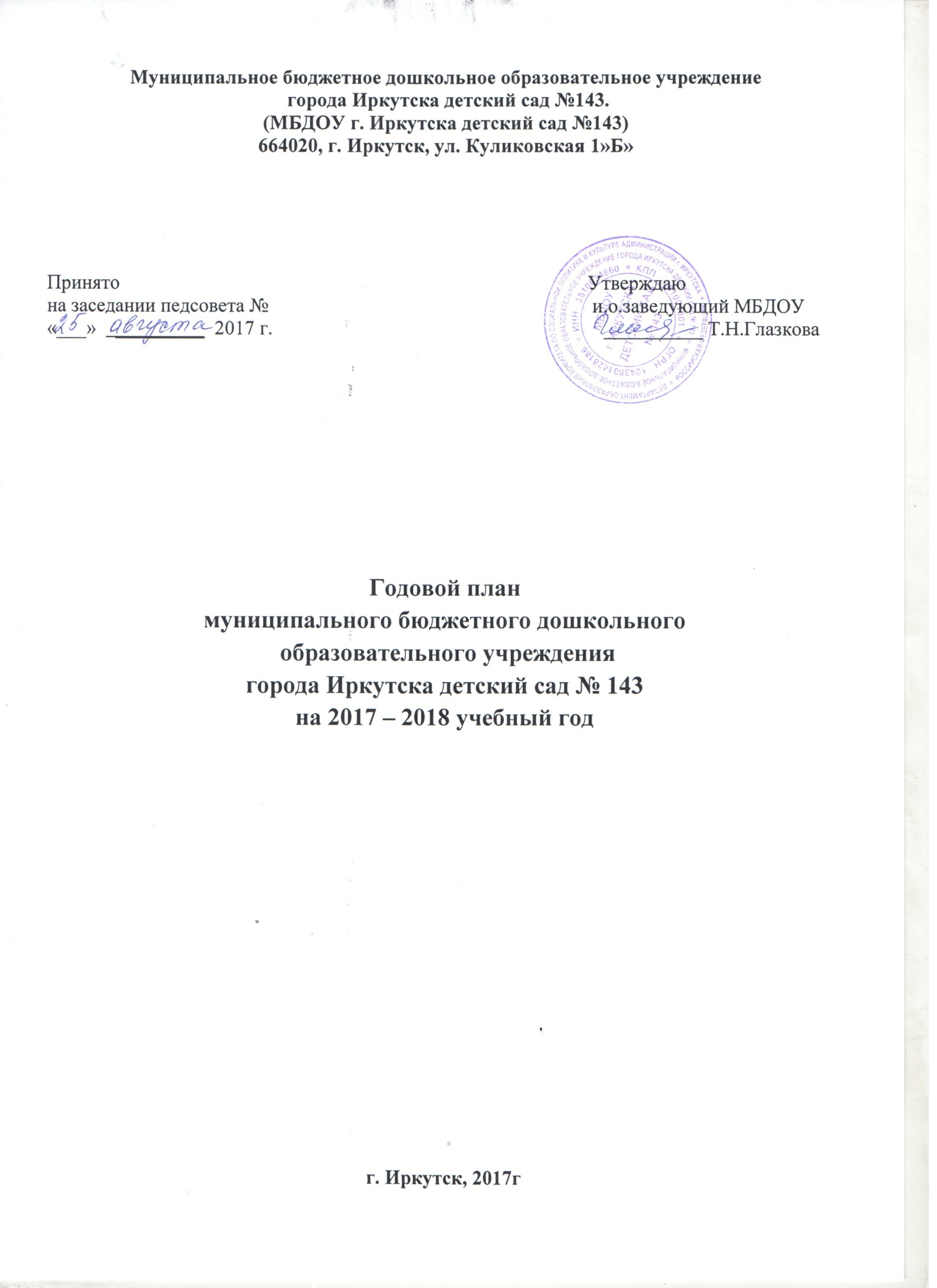 I. Аналитическая часть1.1.       Общая характеристика образовательного учрежденияМуниципальное бюджетное  дошкольное образовательное учреждение г. Иркутска детский сад №143Статус организации: Муниципальное бюджетное дошкольное образовательное учреждениеОрганизационно-правовая форма организации: Муниципальное бюджетное  дошкольное образовательное учреждениеУчредитель: Департамент образования Комитета по социальной политике и культуре администрации г. ИркутскаЮридический адрес: Россия, область Иркутская, г. Иркутск, ул Куликовская, 1БДеятельность: ОбразовательнаяЛицензия на осуществление образовательной деятельности от 03.06.2016 г серия  № 9277   Адрес сайта:143.detirkutsk.ru   Адрес электронной почты: mdou143irk@yandex.ru    Руководство учреждения: и.о.заведующий – Федорова Наталья АлексеевнаОбучение воспитанников ведётся на русском языкеВ своей деятельности учреждение руководствуется следующими нормативно-правовыми документами:273-РФ «Об образовании» от 21.12.2012;Санитарно-эпидемиологическими требованиями к устройству, содержанию и организации режима работы дошкольных образовательных организациях Санитарно-эпидемиологическими правила и нормативы СанПиН 2.4.1.3049-13, с внесением изменений (утверждены постановлением Главного государственного санитарного врача  Российской Федерации от 15.05.2013 № 26); «Об утверждении Порядка организации и осуществления образовательной деятельности по основным общеобразовательным программам – образовательным программам дошкольного образования (Приказ Министерства образования и науки РФ от 30 августа 2013г № 1014, зарегистрировано в Минюсте России 26.09.2013 №30038);Федеральные государственные образовательные стандарты  дошкольного образования (Приказ Министерства образования науки Российской Федерации от 17.11.2013 № 1155, Регистрационный №  30384 от 14 ноября  Министерства юстиции РФ);Устав Муниципального бюджетного дошкольного образовательного учреждения города Иркутска детский сад  №143 (МБДОУ г. Иркутска детский сад №143) 1.2.   Оценка  системы управления организации.Администрация Учреждения:Заведующий – Шевченко Екатерина НиколаевнаАХЧ – Глазкова Татьяна НиколаевнаЗам зав по УМР – Федорова Наталья АлексеевнаОбщее собрание трудового коллектива;Педагогический совет;Родительский комитет;Управление строится на основе документов, регламентирующих его деятельность:1. Закон РФ «Об образовании в Российской Федерации» №273-ФЗ от 21.12.2012 г.2. Федеральный государственный образовательный стандарт дошкольного образования.3. Приказ Минобрнауки России от 30.08.2013 №1014 «Об утверждении Порядка организации и осуществления образовательной деятельности по основным общеобразовательным программам – образовательным программам дошкольного образования» (зарегистрировано в Минюсте России 26.09.2013 № 30038)4. Договоры:о взаимоотношениях между учредителем и общеобразовательным учреждением;о взаимоотношениях между образовательным учреждением и библиотекой № 19 имени В. П. Стародумова;о совместной деятельности МОУ СОШ №43(обеспечение преемственности образовательного процесса);на техническое обслуживание пожарной сигнализации и тревожной кнопки (ООО «АТЭКС»);о совместной деятельности МБДОУ с государственным бюджетным учреждением здравоохранения «МСЧ ИАПО», на оказание медицинских услуг для воспитанников.5. Устав МБДОУ.6. Локальные документы, одобрены решением Общего собрания трудового коллектива: коллективный договор, правила внутреннего трудового распорядка, должностные инструкции, договор с родителями воспитанников.В детском саду функционирует 12групп:1.3. Показатель групп здоровья детей за 2014-2017 г.г.Медико-педагогический коллектив ДОУ уделяет должное внимание закаливающим процедурам. Закаливающие процедуры проводятся воспитателями групп в течение всего года с учетом состояния здоровья детей, их возрастных и индивидуальных особенностей.В дошкольном учреждении осуществляется дифференцированный отбор видов закаливания:Упражнения после сна;Ходьба босиком (летом);Дозированный бег;Полоскание рта;Дыхательная гимнастикаВ дошкольном учреждении ведется целенаправленная и систематическая работа по физическому развитию детей.Режим двигательной активности детей в дошкольном учреждении учитывает возрастные и индивидуальные особенности дошкольников и включает три раза в неделю во всех возрастных группах непосредственно образовательную деятельность по физической культуре, ежедневную утреннюю гимнастику, гимнастику после сна, ежедневные прогулки на свежем воздухе, подвижные игры, физкультурные минутки, динамические паузы, музыкально-ритмические занятия. Существенное место в решении задач физического развития продолжают занимать различные формы активного отдыха: спортивные досуги, праздники. Они помогают создать двигательный режим, который способствует повышению функциональных возможностей ребенка, улучшению его работоспособности и закаленности, является эффективным средством всестороннего развития и воспитания.Для анализа выполнения программы в практике дошкольного учреждения в учебном году используется двухразовое обследование физической подготовленности. Первое (сентябрь) позволяет выявить уровень физической подготовленности, конкретизировать планирование работы по развитию движений в течение года, наметить перспективы в воспитании и обучении детей. Результаты второй проверки (май) позволяют оценить эффективность работы педагогов в течение года. Результаты первого и второго обследования заносятся в протоколы, которые используются в течение 2-3 лет в работе с детьми.Систематическое проведение непосредственно образовательной деятельности по физической культуре, закаливающие мероприятия, индивидуальная коррекционная работа с детьми дают положительный результат, что благоприятно влияет на физическое развитие детей.В результате планируемой и целенаправленной работы в ДОУ пропуски одним ребенком по болезни незначительно понизилисьОдним из показателей здоровья детей является заболеваемость:общая заболеваемость (451 ребенок – ясли – 236, сад - 215) гриппом и ОРВИНезначительные тенденции к снижению заболеваемости объясняются сложными социально-экономическими условиями в семьях воспитанников, боязнью некоторых родителей закаливающих процедур и профилактических мероприятий, прививок от гриппа.Удельный вес от общей заболеваемости - 66%Из инфекционных заболеваний:Скарлатина – 2 ребенкаРотовирусная - 1ребенокОКИ –1 ребенокВ/оспа – 6 детей Еще одним важным показателем качества работы дошкольного учреждения по данному направлению является здоровье детей. Одним из показателей здоровья детей является группа здоровья.Распределение детей по группам здоровьяСравнительный показатель групп здоровья детей за 2014-2017 г.г.Для облегчения прохождения детьми адаптационного периода проводились следующие мероприятия: индивидуальный режим на период адаптации; создание положительного микроклимата в группе; подготовка развивающей среды; консультация родителей, наблюдение за детьми  в период адаптации; консультация медсестры.      Содержание образовательного процесса в дошкольном образовательном учреждении определяется основной общеобразовательной программой дошкольного образовательного учреждения г. Иркутска детского сада комбинированного вида №143, разработанной, принятой и реализуемой в соответствии с федеральными государственными требованиями к структуре основной программы дошкольного образования и условиям ее реализации, с учетом особенностей психофизического развития и возможностей детей-воспитанников ДОУ.Федеральный компонент образовательной программы: «Программа от рождения до школы» (под редакцией   Н. Е. Вераксы, Т. С. Комаровой, М. А. Васильевой). Коррекционное направление: «Подготовка к школе детей с задержкой психического развития» (автор С. Г. Шевченко); программа воспитания и обучения дошкольников с интеллектуальной недостаточностью (авторы Л.Б. Баряева, О.П. Гаврилушкина, А. Зарин, Н.Д. Соколова),  1.4. Результаты психолого-педагогической оценки готовности детей к началу школьного обучения 2016-2017 учебный год Результаты психолого-педагогической оценки готовности детей к началу школьного обучения за 2015-2016 учебный год не проводились, т.к. в течение учебного года не было педагога – психолога.ВЫВОД:    Количественный состав детей постепенно увеличивается в связи со  спросом и очерёдностью детских мест у населения  района.Детей со второй, третьей группой здоровья увеличилось на 23ч (8%). Это неплохие результаты. Остались   проблемы – идёт снижение показателя индекса здоровья детей и количества  пропусков  одним  ребёнком   по болезни. Причины: низкий уровень здоровья пришедших вновь детей,  плохая экология, недостаточно сбалансированное питание дома, снижение иммунитета у детей.Работа  педагогического коллектива по физическому развитию, приобщению дошкольников к здоровому образу жизни  и  укреплению их  здоровья в прошедшем году  была последовательной  и системной, поэтому уровень состояния здоровья детей и их заболеваемости   остался  такими  же.  5. Оценка образовательной  деятельностиРасстановка педагогов на 2016-2017 учебный годСпециалисты:Музыкальный руководитель – Горбунова Людмила ИвановнаУчитель - дефектолог – Любимская Ольга ВикторовнаУчитель – дефектолог – Комарова Ольга СергеевнаУчитель – дефектолог – Лазарева Анна АлександровнаУровень образования педагоговКвалификационные категорииПо стажуВЫВОД:             Педагогический  коллектив  МБДОУ детский сад № 143  стабильный.Количественный и качественный состав педагогов за последние три года  практически не менялся. Почти все педагоги,  имеют специальное образование и  опыт работы.2 педагога имеют первую квалификационную категорию, что составляет 10% от общего числа педагогов.  Продолжается  положительно решаться  проблема –   повышение квалификации педагогов.  Всего 4  человека (19%)  прошли курсы повышения квалификации, 2 (9%) педагога курсы профессиональной переподготовки.  Динамика профессионального роста отслеживается через процедуру повышения квалификации педагогов.Образовательный ценз педагогов:Высшее педагогическое образование -  8 человек – 36%Среднее профессиональное  – 9 человек – 41 %3 педагога обучаются в  педагогическом колледже.По результатам аттестации:I квалификационная категория – 2 человека (9,1% )на  2017-2018 учебный год.Проблемно-ориентированный анализ деятельности ДОУ за 2016 – 2017 учебный год   С целью создания единого образовательного пространства в ДОУ разработан единый комплексно-тематический план. Выбор тем определен с учетом содержания обязательной части программы и содержанием, отражающим специфику национальных, социокультурных и региональных  условий, в которых осуществляется образовательная деятельность  Прошедший учебный год отличался наиболее активным преобразованием предметно-развивающей среды в соответствии с требованиями ФГОС к созданию предметно-развивающей среды, обеспечивающей реализацию основной образовательной программы ДОУ. Как результат пополнения и организации предметно-пространственной среды среди групп были организованны смотры-конкурсы «Физкультурного уголка», по результатам все группы были подготовлены на 90%.На средства субвенции в этом году было приобретено: методические пособия, игрушки в группы, канцелярия.Коллективом ДОУ были обозначены задачи в учебном году: Продолжать моделировать  развивающую предметно-пространственную среду  ДОУ в соответствии с требованиями ФГОС ДО.Способствовать воспитанию моральных и нравственных качеств у детей дошкольного возраста посредством ознакомления с художественной литературой.Для  обеспечения качественного выполнения    первой основной задачи организовано:      Педагогический совет на тему «Моделирование развивающей предметно-пространственной среды ДОУ в соответствии с требованиями ФГОС» - системный анализ педагогической деятельности по проектированию предметно-пространственной среды.     Основой реализации образовательной программы является развивающая предметная среда, необходимая для развития всех специфических видов деятельности. В соответствии с первой годовой задачей в МБДОУ велась работа по созданию предметно – пространственной  среды. В детском саду она строиться так, чтобы обеспечить полноценное физическое, эстетическое, познавательное и социальное развитие ребёнка. В каждой группе организованы центры детского развития, оснащённые  дидактическим материалом и пособиями, как игровой, так и разнообразной продуктивной направленности: музыкальной, театрализованной, физкультурно-оздоровительной, трудовой, что способствует ознакомлению детей с явлениями и предметами природы, окружающей жизни, развитию их речи, формированию поведенческих навыков и общению. Дети имеют доступ к игровому, спортивному оборудованию, к средствам для свободной изобразительной   деятельности, но принцип доступности реализован не в полной мере, не достаточно атрибутов для музыкального развития, изделий народных промыслов в уголках творчества. Воспитателям было рекомендовано разработать технологические карты и схемы, показывающие детям алгоритм действия, эстетично оформить центр познания.В целях реализации второй годовой задачи выполнено:Педагогический совет на тему «Воспитание моральных и нравственных качеств у детей дошкольного возраста посредством ознакомления с художественной литературой». Согласно второй годовой задачи в  соответствии с тематическим планом в МБДОУ была  проведена «Книжкина неделя», в рамках которой дети учились знакомиться с историей создания книг и материалом, из которого их делают, правилам обращения с ними, знакомство с писателями Сибири, добрым  поступкам. Старшие дошкольники изготавливали и дарили подарки малышам. Итоговым мероприятие было «Путешествие к Книжной Фее». Так же были проведены открытые мероприятия: поставлены игры –драматизации по сказкам «Буратино», «Федорино горе», «Муха Цокотуха», «Курочка ряба». проводили семейный досуг с родителями средней группы №10, воспитатель Шелухина Ю.С. Педагогам групп было предложено пополнить развивающую среду книгами по возрасту, дидактическими играми - сказками и наглядными пособиями по нравственному воспитанию. Работу по данной проблеме затрудняло отсутствие единства требований со стороны родителей и педагогов, в связи с этим большой объем работы был направлен на разъяснительные беседы о воспитании морально-нравственных качеств у детей. Данная задача решалась при активном участии  сотрудника библиотеки. Прошли творческие отчеты педагогов. - смотры-конкурсы:-Смотр-конкурс к началу нового учебного года. - смотр-конкурс на лучшее новогоднее оформление.- смотр-конкурс «Лучшие рода войск», посвященный Дню Победы.- открытые и коллективные просмотры совместной деятельности в соответствии с комплексно-тематическим планом и тематическими проверками. В 2016-2017 учебном году активно продолжалась совместная  работа с  детской библиотекой, в соответствие с планом ежемесячно проводились мероприятия по ознакомлению детей с  художественной литературой, в дальнейшем планируем продолжить работу в данном направлении. Совместно со старшим инспектором ОГИБДД МУ МВД России разработан план работы по профилактике дорожно-транспортного травматизма на 2015-2016уч.год. Работа по преемственности МБДОУ и школы ведётся не системно, затрудняет тесную связь со школой то, что выпускники нашего ДОУ поступают на обучение в разные школы района. В  следующем учебном году планируется установить связь по преемственности со школой № 43.В течение года воспитанники детского сада принимали участие в конкурсах различного уровня.Участие  воспитанников МБДОУ в конкурсах:      Воспитатели  ДОУ представили достижения в проектной деятельности, в форме презентаций, выставок, организации  праздников. Воспитателям необходимо продолжать активно использовать в  своей работе инфомационно-коммуникативные технологии.       Большое внимание в ДОУ уделялось безопасности детей на дороге и в быту, так были организованы мероприятия по безопасности, спектакли, обучающие занятия.Работа по профилактике детского травматизма реализуется по перспективному плану, и отражена в плане на год, согласованным старшим инспектором ОГИБДД МУ МВД России. Данная работа носит комплексный характер и осуществляется в различных видах детской деятельности: игровой, коммуникативной, трудовой, познавательно-исследовательской, продуктивной, музыкально-художественной, чтения, через различные формы: обучающие и развивающие занятия, беседы, комплексные занятия, музыкальные досуги и развлечения, участие в творческих конкурсах, индивидуальную работу, самостоятельную деятельность детей с игровыми макетами.Взаимодействие с родителями.          В течение года родители воспитанников активно вовлекались в образовательный процесс через различные формы: день открытых дверей, совместные мероприятия (праздники, спортивные состязания, утренняя гимнастика), творческие выставки, участие в конкурсах внутри сада, родительские собрания. Специалистами ДОУ  проводились консультации, анкетирование родителей. Был запланирован и проведен ряд мероприятий к важным датам: 71-годовщине Дня Победы,  к 356-летию г Иркутска (оформление детского сада, итоговое интегрированное развлечение  «Путешествие по г Иркутску»). Проведенная работа по взаимодействию с семьями воспитанников помогла реализовать поставленные выше задачи, а так же вызвала интерес родителей к образовательному процессу и оздоровлению детей в ДОУ, но по-прежнему далеко не все родители заинтересованы в образовательном процессе, ссылаясь на занятость и загруженность.В феврале 2016 г. было проведено анкетирование по выявлению степени удовлетворенности населения качеством предоставляемых услуг и установления потребности в предоставлении муниципальных услуг в МБДОУ №143. Сводные данные по всем группам показали, что 86% родителей удовлетворены услугами нашего сада. Наиболее высокие показатели по следующим критериям: сложность поступления в образовательное учреждение – 95%, качество питания – 94%, подготовка выпускников к обучению в школе -89%, престиж и репутация образовательного  учреждения – 89%.По результатам анализа реализации плана работы  можно сделать следующие выводы:- В целом задачи, поставленные на 2016-2017 учебный год, выполнены.     Однако, несмотря на достигнутые успехи в МБДОУ д/с № 143 остаются нерешённые проблемы:- из-за недостаточной педагогической компетенции, а так же отсутствия современной техники в педагогическом процессе не используется ИКТ, интернет, что не обеспечивает современные требования к качеству образования, не способствует повышению информационной детской компетенции, все это также затрудняет процесс перехода на шаблонную систему календарного планирования образовательной деятельности.Современные тенденции в образовании требуют инновационного подхода к работе с педагогами по повышению их профессионального уровня. Сегодня еще не выходит на первый план развитие творческого потенциала и мастерства, сохранение хронической усталости и эмоциональной опустошенности. Причины самые разные: неумение педагогов достойно принимать свой социальный статус, отсутствие мотивации для повышения профессиональной квалификации, отсутствие желания узнавать новое и интересное.- Анализируя предметно-развивающую среду, можно сделать вывод, что для полноценного развития ребёнка в МБДОУ созданы необходимые условия, обеспечивающие реализацию образовательного потенциала программы для детей дошкольного возраста в соответствии с особенностями каждого возрастного этапа, но есть замечания по  организации ППРС.- Наблюдения в группе показали, что между  детьми  нередко возникают  конфликтные ситуации, необходимо организовать работу по данному направлению.Над чем работать:- продолжать работать над повышением квалификации педагогов в соответствии с ФГОС, через различные формы повышения квалификации: курсы, аттестация, представление опыта;- работать над развитием социально-коммуникативных навыков у детей через различные формы взаимодействия детского коллектива- продолжать работу по обновлению и организации предметно-пространственной развивающей среды, способствующей развитию активности ребенка в различных видах деятельности, проявлению у него любознательности, творчества, экспериментированияПерспективы- направить деятельность педагогического коллектива на обогащение содержания и методов работы с детьми, основываясь на традициях личностного и деятельностного подхода и учета интересов ребенка, а также на использование регионального компонента;- обогащать условия для игр детей, изучать и распространять изученный опыт игрового взаимодействия детей;Оценка результатов методической работыВ 2016 – 2017 учебном году   содержание образовательного процесса определялось ООП в соответствии с нормативными документами.  Деятельность ДОУ была направлена на обеспечение непрерывного, всестороннего и своевременного развития каждого ребёнка, на его позитивную социализацию, развитие его творческих способностей.  Организация учебно-воспитательного процесса строилась педагогически обоснованным  выбором  программы, технологий, обеспечивающих получение образования, соответствующего государственным стандартам. В образовательном процессе использовались следующие технологии: Комаровой Т.С., Дыбиной О.В., Гербовой В.В., Николаевой С.Н.,  Куцаковой Л.В., Помораевой И.А., Соломенниковой О.А., Губановой Н.Ф., Теплюк С.Н. и др. В течение года методическая работа была направлена на решение основных задач. Для их решения и с целью повышения профессиональной компетентности педагогических работников были проведены 4 консультации и 2 семинара- практикума.  Педагоги принимали активное участие в работе педагогических советов. Систематически проводились совещания педагогических работников, на которых рассматривались вопросы организации и обеспечения качества образовательного процесса, работы с родителями, изучались нормативно - правовые документы, проводился анализ выполнения педагогами программных и годовых задач, планировались текущие мероприятия, рассматривались результаты контрольной деятельности. ЦЕЛЬ РАБОТЫ:       Создание благоприятных условий в ДОУ в соответствии с ФГОС, для полноценного проживания ребенком дошкольного детства, формирования основ базовой культуры личности,  всестороннее развитие психических и физических качеств в соответствии с возрастными и индивидуальными особенностями, подготовка ребенка к жизни в современном обществе, формирование предпосылок к учебной деятельности, обеспечение безопасности жизнедеятельности ребенкаЗадачи на 2017-2018 уч. год:Развитие социально-коммуникативных навыков  посредством  игровой деятельности.Оптимизировать развивающую предметно-пространственную среду учреждения как условие развития любознательности, познавательной мотивации, творческой активности ребенка.Циклограмма годового планаСЕНТЯБРЬ  2017 г.                                                                               ОКТЯБРЬ 2017г.НОЯБРЬ 2017 г.ДЕКАБРЬ  2017  г.ЯНВАРЬ  2018 г.ФЕВРАЛЬ 2018 г.МАРТ 2018 г.АПРЕЛЬ 2018 г.МАЙ  2018 г.План    организационно-педагогического разделаПедсовет №  1 (установочный)Тема:  «Приоритетные направления работы МБДОУ на 2016-2017 уч. год».Цель:  подведение итогов работы за 2015-2016 уч. год, планирование деятельности на 2016-2017 уч. год.Педсовет № 2 (тематический)Тема:  Педсовет № 2 (тематический) «Развитие социально-коммуникативных навыков  посредством  игровой деятельности »Цель: Проанализировать состояние работы доу  по воспитанию у детей социально-коммуникативных навыков, наметить пути совершенствования работы по проблеме социально-коммуникативного развития  в игровой деятельности.Педсовет №3.  (тематический). Тема:  «Оптимизировать развивающую предметно-пространственную среду учреждения как условие развития любознательности, познавательной мотивации, творческой активности ребенка».Цель:   провести системный анализ педагогической деятельности по оптимизации  предметно-развивающей среды в возрастных группах в соответствии с требованиями ФГОС, обобщить опытПедсовет № 4 (итоговый) Тема: «Анализ  работы ДОУ в 2017-2018 уч. году.».Цель: определить эффективность решения годовых задач педагогическим коллективом,     определение  приоритетных направлений деятельности педагогического коллектива на 2017-2018 учебный год..                             Родительские собранияОбщие родительское собрание:СентябрьПроблема профилактики детского дорожно-транспортного травматизма Итоги работы за 2016-2017 уч. годНаши задачи на новый учебный годМайКонцерт «Вот и стали мы на год взрослее»Итоги работы за 2017-2018 уч. год.О наших планах на лето.Групповые собрания:Разновозрастная группа с 1,5 до 4 летСентябрь«Адаптация ребенка к детскому саду». «Знакомство с воспитательно – образовательным процессом в группе»«Как прививать малышам полезные привычки».ЯнварьРоль сенсорного воспитания в развитии познавательных способностей детей.«Поиграйте с ребёнком в сказку»Май«О воспитании безопасного поведения дома и на улице» Семинар-практикум: «Волшебные пальчики».Итоги воспитательно-образовательной работы за 2017-2018 уч. год.Младшие и средние группы 3-5 летСентябрь«Знакомство с особенностями организации воспитательно – образовательного процесса в  группе»Выборы родительского комитетаКоротко о разном.Февраль«О здоровье всерьез...»«Воспитание социально-коммуникативных качеств посредством игровой деятельности»Семинар – практикум «Психологический комфорт в детском саду и дома».Май«Подвижные игры в семейном кругу».«Воспитание безопасного поведения у ребенка дома и на улице»«Итоги воспитательно-образовательной работы за 2017-2018 уч.год»Старшая группаСентябрь«Особенности воспитательно - образовательного процесса детей 5-6 лет с учетом ФГОС».«О пользе закаливающих процедур»Выбор родительского комитетаФевраль«Воспитание социально-коммуникативных качеств посредством игровой деятельности»«Культура правильного питания – основа ЗОЖ»«Читаем детям о добре»Май«Обучаем детей безопасному поведению дома и на улице»«Уроки добра»,- о развитии позитивного социального опыта в общении.«Итоги воспитательно - образовательной работы за 2017–2018 уч.год.Подготовительная группа Сентябрь«Совместная работа ДОУ и семьи в подготовке детей к школе. Особенности воспитания  и образования шестилетних детей».«Готовим детей к школе. Что это значит?».Выбор родительского комитета.Февраль «Воспитание социально-коммуникативных качеств посредством игровой деятельности» «Советы родителям будущего первоклассника», «Как подготовить руку ребёнка к письму».«Читаем детям о добре»Май«Обучаем детей безопасному поведению дома и на улице».Готов ли ваш ребенок к школе?Итоги воспитательно-образовательной работы за 2017-2018 уч. годаКонсультации (ежемесячно)Конкурсы, смотры-конкурсыКонкурс детских работВыставкиКаникулыДни  здоровьяБольшие праздникиРабота с родителями на 2017-2018 учебный год МБДОУ г. Иркутска детский сад №143Утверждено: и.о. заведующая  «___»____________ Н.А. ФедороваЦиклограмма методического  контроля  в МБДОУ г. Иркутска детский сад №143  на 2017-2018 учебный годРабота в методическом кабинетеРабота с детьмиПлан совместных действий с МОУ СОШ № 43Цель совместной работы: Осуществление непрерывности дошкольного и начального образованияМетодическая работаРабота с родителямиМедико-педагогические совещанияРодительские собранияОбщее родительское собрание:ОктябрьПроблема профилактики детского дорожно-транспортного травматизма Итоги работы за 2016-2017 учебный  годНаши задачи на новый учебный годМайКонцерт «Вот и стали мы на год взрослее»Итоги работы за 2017-2018 учебный год.О наших планах на лето.Групповые родительские собрания, консультацииИзучение опыта семейного воспитанияДни «открытых дверей» для родителейКонтроль за педагогическим процессом2016-2017 уч. годПлан совместной работыМБДОУ  №143 и детской библиотеки№19им. В.Стародумована 2017-2018 уч. год.ПЛАНлетней оздоровительной работы в МБДОУ г. Иркутска детский сад присмотра и оздоровления № 1. с 01.06.2017  по 31.08.2018 г.    Цель: Создание в дошкольном учреждении максимально эффективных условий для организации оздоровительной работы и развития познавательных интересов воспитанников в летний период.   Задачи:Способствовать развитию пропаганды здорового образа жизни, профилактике заболеваний, сохранению и укреплению физического и психического здоровья детей в летний период.Формировать у детей навыки безопасного поведения на улицах и дорогах.Создать условия для развития всех видов детской деятельности.Продолжать работу по педагогическому  просвещению  родителей в  вопросах развития, воспитания и оздоровления детей в летний период.Проектируемый результат: Оздоровление детей. Повышение сопротивляемости детского организма к различным заболеваниям. Приобретение новых знаний и впечатлений об окружающем мире. Оптимизация сотрудничества с родителями.План мероприятий на летний оздоровительный период.Открытые просмотрыГруппыВозрастной составКоличество группРазновозрастная  1,5-31Разновозрастная2-412 младшая С 3-41Средняя группа С  4-5 лет2Старшая группа С 5-6 лет2Подготовительная группаС 6-7 лет2Разновозрастная группа для детей с задержкой психического развитияС 4-6 лет1Разновозрастная группа для детей с задержкой психического развитияС 5-7  лет1Разновозрастная группа для детей с умственной отсталостью легкой степениС 3-7 лет1всего12Учебный годПропущено дней одним ребенком по болезни2014-2015ясли – 18,52,  сад - 9,132015 -2016ясли – 17,2, сад – 10,12016-2017сад 9,8Год Заболеваемость гриппом и ОРВИ по ДОУ 2014-2015 417 случаев: ясли  - 60, сад  - 357  2016-2016372 случая:ясли – 132, сад - 240 2016-2017296 случаев:ясли – 75, сад - 221ГодIIIIIIIVИнвалиды2014 - 2015442272952015 - 2016711864132016 - 201771 (26%)171 (61,4%)36(12,8%)36(12,8%)8ГруппаФИО педагогаРазновозрастная группа №1 «Березка»с 1,5 до 3 летПрокудина Наталья ОлеговнаРазновозрастная группа №1 «Березка»с 2 до 4 лет «»Голосник Наталья Павловна2 младшая группа с 3-4 лет «Незнайка»Николаева Олеся ЦиденовнаСредняя группа № 6Шиверских Марина ВладимировнаМартыненко Алена СергеевнаСредняя группа № 8 «Ромашка»Мамедова Олеся ВячеславовнаСтаршая группа № 9 «»Заводских Оксана НиколаевнаСтаршая группа № 10Шелухина Юлия СергеевнаПодготовительная группа №7 «»Томская Нина АндреевнаЛеденева Юлия ПетровнаПодготовительная группа №12Кузнецова Виктория НиколаевнаГруппа для детей с ЗПР  №4 (4-6лет) «»Мельникова Алла МихайловнаСоколова Ирина ФедоровнаГруппа для детей с ЗПР №3 (5-7 лет)  «»Осколкова Елена НиколаевнаФилиппова Анжела ВикторовнаГруппа для детей с умственной отсталостью легкой степени Леонович Ольга КонстантиновнаБолдина Евгения ГеннадьевнаОбразованиеОбразованиеОбразованиеОбразованиеВысшее педагогическоеСредне специальноеПроф переподготовка/ студенты пед колледжаБез пед образования8 педагогов5  педагогов3/31Высшая1 категорияБез категории02 человека20 человекДо 5 летДо 10 летДо 15 лет Свыше 15 лет7ч4ч2ч9чТемаФорма повышения квалификации, количество часовНаименование образовательного учрежденияФ.И.О. педагогического работникаОрганизация коррекционной работы в группах комбинированной и компенсирующей направленности в соответствии  ФГОС ДО72ГАУ ДПО ИРОФедорова Н.А.Мельникова А.М.Болдина Е.Г.Осколкова Е.Н.Дошкольная педагогика и психологияне менее 250 часовГБПОУ ИО Иркутский региональный колледж педагогического образованияМартыненко А.С.Леденева ю.П.№Фамилия, Имя, Отчество ДолжностьСтажОбразованиеКатегорияГод присСрок следСведено курсах, ИТК1Горбунова Людмила Ивановнамуз. руководит40Ср-спецI201220172Болдина Евгения Геннадьевнаинст. по физ воспитанию11Высшее-20173Мельникова Альфия Мухамеджановнавоспитатель37Ср-спец-20174Федорова Наталья Алексеевнавоспитатель32ВысшееI2012201720175Леонович Ольга Константиновнавоспитатель36Ср-спец-6Соколова Ирина Федоровнавоспитатель33ВысшееII201020157Прокудина Наталья Олеговнавоспитатель18Ср-спец-8Шелухина Юлия Сергеевнавоспитатель8Высшее-9Любимская Ольга ВикторовнаУчитель-дефектолог16Высшее-10Мамедова Олеся Вячеславовнавоспитатель4Высшее-11Кузнецова Виктория Николаевнавоспитатель3Ср-спец-12Николаева Олеся Цыденовнавоспитатель6Высшее-13Голосник Наталья Павловнавоспитатель0Ср - спец-14Томских Нина Андреевнавоспитатель4Ср-спец-15Шиверских Марина Владимировнавоспитатель6Ср-спец-16Заводских ОксанаНиколаевнавоспитатель3Ср-спец-17Леденева Юлия Петровнавоспитатель10Ср-спец-201718Комарова Ольга СергеевнаУчитель-дефектолог15Высшее 19Лазарева Анна АлександровнаУчитель-дефектолог1Высшее20Осколкова Елена НиколаевнаВоспитатель16Ср - спец201721Филиппова Анжела Викторовнавоспитатель20Ср -спец22Мартыненко Алена Сергеевнавоспитатель1Ср - спец201723Григорьева Ольга Анатольевнаинструктор по физической культуре4Высшее№ п/пНаименование конкурсаУровень (окружной, муниципальный, областной и т.д.)Педагоги, принявших участие в конкурсеРезультат участияФамилия, имя, участников (полностью)1Участие в городском спортивном празднике «Дошкольники Иркутска любят спорт!»городскойБолдина Е.Г.участникиНикитин Макар 7 лет, Бабкина Дарья 7 лет, Рыбникова Алиса 7 лет, Березовский Сергей 7 летСЕНТЯБРЬОКТЯБРЬНОЯБРЬДЕКАБРЬЯНВАРЬФЕВРАЛЬМАРТАПРЕЛЬМАЙИЮНЬИЮЛЬАВГУСТБольшие мероприятия на базе МБДОУ☻☻☻Педсоветы☻☻☻☻Семинары☻☻☻☻Консультации☻☻☻☻☻☻☻☻☻☻☻☻Выставки☻☻☻☻Дни здоровья☻☻Конкурсы☻☻☻Смотры- конкурсы☻☻☻☻☻☻☻Тренинг☻☻☻☻☻☻☻☻☻☻☻☻Большие праздники☻☻☻☻☻Каникулы☻☻☻☻Работа с родителями☻☻☻☻☻☻☻☻☻☻☻☻Работа со школой☻☻☻№ Вид деятельностиОтветственныйРабота с кадрамиРабота с кадрамиРабота с кадрами1.1.Общее  собрание трудового коллектива: «Итоги работы в летний период, расстановка кадров. План работы коллектива ДОУ на 2017 -2018 учебный год».И.о.заведующая1.2.Инструктаж «Охрана жизни и здоровья детей»И.о.заведующая1.3.Составление графика аттестации педагоговЗам зав по ВМР1.4Определение тем по самообразованию педагоговЗам зав по ВМР                      II. Организационно – педагогическая деятельность                      II. Организационно – педагогическая деятельность                      II. Организационно – педагогическая деятельность2.1.Педсовет № 1  (установочный)Тема:  «Приоритетные направления работы МБДОУ на 2017-2018 уч. год».Цель:  Подведение итогов работы за 2016-2017 уч. год, Планирование деятельности на 2017-2018 уч. год. Утверждение сеток занятий и графиков занятий.И.о.заведующаяЗам зав по ВМР2.2.Индивидуальные консультации воспитателей младшего дошкольного возраста по вопросам адаптации Воспитатели2.3.Тематическая неделя «Мой детский сад»Зам зав по ВМРвоспитатели2.4Консультация для педагогов «Формы календарного планирования образовательной деятельности»Зам зав по ВМР2.4.Консультация для воспитателей раннего возраста «Пути оптимизации психического здоровья детей»Педагог - психолог2.5Фотовыставка  «Как мы отдыхали».Воспитатели группIII. Работа с родителями, социумомIII. Работа с родителями, социумомIII. Работа с родителями, социумом3.1.Проведение общих и групповых родительских собранийВоспитатели групп, педагог-психолог 3.2.Анкетирование родителей «Знакомство с семьями воспитанников»Воспитатели3.3Оформление информационных стендов для родителей в группах.Зам зав по ВМР Воспитатели3.4Итоги летнего отдыха, оформление фото выставки «Как мы отдыхали».Воспитатели3.5Заключение договоров о сотрудничестве с организациями: библиотека, школа и др.И.о. заведующая, Зам зав по ВМРIV. Административно –хозяйственная деятельностьIV. Административно –хозяйственная деятельностьIV. Административно –хозяйственная деятельность4.1.Работа по благоустройству территории, игровых площадок для  игр и прогулок с детьми.И.о.заведующая, зам. Зав. По АХЧ4.2.Анализ маркировки мебели и подбора мебели в возрастных группах ДОУИ.о.заведующая,       Ст. медсестра,      Зам зав по ВМР4.3.Работа по обеспечению ДОУ новыми пособиями и мебельюИ.о.заведующая, Зав. По АХЧ Зам зав по ВМР4.4День дошкольного работникаИ.о.заведующаяV. Контрольно-аналитическая  деятельностьV. Контрольно-аналитическая  деятельностьV. Контрольно-аналитическая  деятельность5.1.Открытый просмотр: «Готовность групп к новому учебному году».И.о.заведующаяЗам зав по ВМР5.2Выполнение текущего контроля Зам зав по ВМР5.3Подведение итогов работы детского сада в летний оздоровительный период.Зам зав по ВМР.воспитателиспециалисты№ Вид деятельностиОтветственныйРабота с кадрамиРабота с кадрамиРабота с кадрами1.1.Подготовка групп ДОУ к холодному периоду.Заведующая, завхоз1.2.Утверждение планов работы  по самообразованию воспитателейЗам зав по ВМР.воспитатели специалисты1.3.Изучение работы  вновь принятых специалистовЗам зав по ВМР.И.о.заведующая1.4.Оказание помощи педагогам по процедуре прохождения аттестации.Зам зав по ВМР.1.5.Заседание комиссии по распределению стимулирующей оплаты труда.И.о.заведующаяII. Организационно – педагогическая деятельностьII. Организационно – педагогическая деятельностьII. Организационно – педагогическая деятельность2.1.Консультация для воспитателей «Основные направления социально-коммуникативного развития детей».Зам зав по ВМР.2.2.Открытый просмотр образовательной области «Социально –коммуникативное развитие» в старших группахВоспитатели старшей группы2.3.Развлечение  для детей среднего возраста «Баба Яга в городе»Вос-ли подг.группы2.4.Праздник осени для детейвос. 2.5.Консультация для воспитателей «Психологическое протекание нормативных и ненормативных кризисов Педагог-психолог2.6Семинар-практикум для воспитателей с элементами тренинга «Создание психологического комфорта в группе»Педагог-психолог2.7.Педагогическая диагностика индивидуального развития детей.Воспитатели, специалисты2.8.Руководство и контроль: обследование состояния здоровья детейврач, ст. мед сестра.2.9Выставка детских рисунков и поделок «Дары осени»ВоспитателиIII. Работа с родителями, социумомIII. Работа с родителями, социумомIII. Работа с родителями, социумом3.1.Выставка творческих работ детей и родителей «Я и моя семья»Воспитатели групп3.2.Консультация для родителей «Метаморфозы родительской любви» Педагог-психолог3.3.Папка-передвижка «Правила дорожной безопасности»Зам зав по ВМР.воспитатели3.4.Работа с родителями по благоустройству территорииИ.о.заведующая, воспитатели группIV. Административно – хозяйственная деятельностьIV. Административно – хозяйственная деятельностьIV. Административно – хозяйственная деятельность4.1.Рейд по охране трудаИ.о.заведующая, зам зав по АХЧ4.2.Подготовка здания д/сада к холодному  периоду. Работа по уборке территории ДОУИ.о.заведующая, зам зав по АХЧ4.3.Проведение инвентаризации в ДОУзам зав по АХЧV. Контрольно-аналитическая  деятельностьV. Контрольно-аналитическая  деятельностьV. Контрольно-аналитическая  деятельность5.1.5.2.Педрейд по реализации первой годовой задачи. Цель: развитие способностей к социализации у детей посредством игровой деятельностиСмотр  санитарного состояния групп.Зав зам пр ВМРСт. медсестра5.3.Текущий контроль по плануИ.о.заведующая,№ Вид деятельностиОтветственныйРабота с кадрамиРабота с кадрамиРабота с кадрами1.1Проведение инструктажа «Охрана жизни и здоровья детей в зимний период».И.о.заведующая, зам зав по АХЧ1.2.Работа воспитателей по самообразованиюЗам. Зав. По УМР1.3.Подготовка здания к зиме, уборка территориикол. ДОУ, зам зав по АХЧ1.4.Обсуждение действий персонала в ЧС, при угрозе террористических актовзам зав по АХЧII. Организационно-педагогическая деятельностьII. Организационно-педагогическая деятельностьII. Организационно-педагогическая деятельность2.1.Педсовет № 2 (тематический) «Развитие социально-коммуникативных навыков  посредством  игровой деятельности »Цель: Проанализировать состояние работы ДОУ  по воспитанию у детей социально-коммуникативных навыков, наметить пути совершенствования работы по проблеме социально-коммуникативного развития  в игровой деятельности.И.о.заведующаяЗам. зав. По УМРпедагог-психолог, воспитатели 2.2Медико-педагогический совет «Адаптация детей раннего возраста»Зам зав по УВР, ст седсестра, воспитатели2.3.Развлечение «Синичкин день» (младшие группы)Муз. руководитель 2.4.Досуги в группах, посвященные Дню материМуз. руководитель2.5.Творческая выставка ко Дню материвоспитатели2.6Семинар-практикум с элементами тренинга «Развитие личностных и профессиональных ресурсов»Педагог -психол.2.7Выставка методической литературы по теме педсовета.Зам. Зав. По УМРIII. Работа с родителями, социумомIII. Работа с родителями, социумомIII. Работа с родителями, социумом3.1.Участие родителей в мероприятии, посвященному Дню матери Муз. руководитель3.2.Выставка детских творческих работ «Я мамин помощник»воспитатели групп3.3.Оформление информационных стендов для родителей «Оздоровительные мероприятия в ДОУ»воспитателиIV. Административно-хозяйственная деятельностьIV. Административно-хозяйственная деятельностьIV. Административно-хозяйственная деятельность4.1.Проверка освещения ДОУ. зам зав по АХЧ4.2Работа по составлению новых локальных актов, нормативных документов.И.о.заведующий 4.3.Разработка плана профилактических мероприятий по ОРЗ и гриппу.ст. медсестра4.4Составление графика отпусковИ.о.заведующийV. Контрольно-аналитическая деятельностьV. Контрольно-аналитическая деятельностьV. Контрольно-аналитическая деятельность5.1.Тематическая проверка «Развитие социально-коммуникативных навыков  посредством игровой деятельности»Цель: Проанализировать состояние работы ДОУ  по воспитанию у детей социально-коммуникативных навыков, наметить пути совершенствования работы по проблеме социально-коммуникативного развития  посредством игровой деятельности.И.о.заведующийзам. зав. по УМР5.2.Определение  уровня адаптации детей раннего и младшего дошкольного возраста к условиям ДОУ.педагог-психолог, воспитатели раннего возраста 5.3.Руководство и контроль  за организацией и проведением закаливающих мероприятий в группахСт медсесра№ Вид деятельностиОтветственный                                                             I. Работа с кадрами                                                             I. Работа с кадрами                                                             I. Работа с кадрами1.1.Инструктаж по технике безопасности при проведении новогодних утренниковИ.о.заведующийзам зав по АХЧ1.2.Консультации по проведению новогодних праздниковзам. зав. по УМР1.3.Инструктаж по охране труда и технике безопасности, противопожарной безопасностиИ.о.заведующийзам зав по АХЧII. Организационно – педагогическая деятельностьII. Организационно – педагогическая деятельностьII. Организационно – педагогическая деятельность2.1.Мастер-класс «Изготовление елочных украшений»Воспитатели2.2.Смотр-конкурс «Лучшее новогоднее оформление групп и участков»Воспитатели2.3.Оформление выставки в методическом кабинете «Организация прогулок  в зимний период»зам. зав. по УМР2.4Консультация для воспитателей «Психосоматика»Педагог-психолог2.5Семинар-практикум с элементами тренинга «Стресс: пути профилактики и самопомощи»Педагог-психолог2.6.Открытые просмотры новогодних праздников во всех возрастных группах.муз. рук., воспитатели группIII. Работа с родителями, социумомIII. Работа с родителями, социумомIII. Работа с родителями, социумом3.1.Совместная работа педагогов и родителей для организации детям зимней новогодней сказкиПедагоги, родители3.2.Выставка новогодних игрушек «Зимняя сказка».воспитатели групп.3.3.Проведение групповых родительских собраний.воспитатели групп3.4.Консультация «Безопасность в зимний период»Ст. воспитатель3.5.Привлечение родителей к зимним постройкам на участкахвоспитатели групп3.6“Книжек царство в гости к вам” – видео экскурсия ЦДББиблиотекарь ЦДБ, Ст. воспитательIV. Административно – хозяйственная деятельностьIV. Административно – хозяйственная деятельностьIV. Административно – хозяйственная деятельность4.1.Рейд комиссии по ОТ по группам, на пищеблок, в прачечнуюкомиссия ОТ4.2.Работа в ДОУ по эстетике оформления помещенийИ.о.заведующего, воспитатели, специалисты4.3.Подготовка помещения к проведению новогодних праздников: анализ и проведение инструктажа по правилам противопожарной безопасности. Составление актов о готовности всех помещений к проведению праздников.И.о.заведующего4.4Проведение новогоднего праздника для сотрудников ДОУМузыкальные руководителиV. Контрольно-аналитическая  деятельностьV. Контрольно-аналитическая  деятельностьV. Контрольно-аналитическая  деятельность5.1.Текущий контроль по плануЗам зав по УВР5.2Руководство и контроль: Этикет за столомЗам зав по УВР ст. медсестра№ Вид деятельностиОтветственный                                                             I. Работа с кадрами                                                             I. Работа с кадрами                                                             I. Работа с кадрами1.1.Обсуждение новинок педагогической литературы. ВыставкаЗам зав по УВРпедагоги ДОУ1.2.Инструктаж «Об охране жизни и здоровья в зимний период – лед, сосулька»И.о.заведующего ст. медсестра1.3.Производственное собрание по итогам проверки по ОТ в декабреИ.о.заведующегоII. Организационно – педагогическая деятельностьII. Организационно – педагогическая деятельностьII. Организационно – педагогическая деятельность2.1.Развлечение «Зимние спортивные игры» (старшая, подготовительная группа)Инструктор по ФК Воспитатели2.2Мероприятие оздоровительной направленности «Путешествие в лес» (младшие группы)Инструктор по ФК Воспитатели2.3.«Театр двух поколений»Музыкальные руководители,воспитатели 2.4Промежуточная педагогическая диагностика индивидуального развития детей.Воспитатели2.5.Выставка детских рисунков «Зимушка хрустальная»воспитатели групп2.6.Семинар-практикум с элементами тренинга «Страшное слово – конфликт»»Педагог-психологIII. Работа с родителями, социумомIII. Работа с родителями, социумомIII. Работа с родителями, социумом3.1.Папка-передвижка «Я вырасту здоровым».воспитатели3.2.Совместная деятельность с родителями «Кормушка на окне»воспитатели групп3.3.Анкетирование «Степень удовлетворенности родителей качеством предоставляемых образовательных услуг»Зам зав по УВР3.4Приглашение инспектора ГИБДД – беседа о правилах дорожного движения Инспектор Воспитатели старших групп, зав зам по УВР3.5.Анализ адаптации. Динамика нервно-психического развития детей раннего возраста.Зам зав по УВР, ст седсестра, воспитатели3.6.Зимние соревнования между подготовительными группами – «Спортакиада»Воспитатели, инструктор по ФКIV. Административно – хозяйственная деятельностьIV. Административно – хозяйственная деятельностьIV. Административно – хозяйственная деятельность4.1Укрепление МТБ ДОИ.о.заведующий, зам зав по АХЧ4.2Ревизия электропроводки в ДОУзам зав по АХЧ4.3Проверка состояния охраны труда на пищеблокеИ.о.заведующий, зам зав по АХЧV. Контрольно-аналитическая  деятельностьV. Контрольно-аналитическая  деятельностьV. Контрольно-аналитическая  деятельность5.1Текущий контроль по плану Зам зав по УВР5.2Анализ заболеваемости за 1 полугодиест седсестра,    № Вид деятельностиОтветственный                                                             I. Работа с кадрами                                                             I. Работа с кадрами                                                             I. Работа с кадрами1.1.Профилактика гриппа в ДОУ в период эпидемиологического неблагополучияст. мед сестра1.2.Собеседование с сотрудниками ДОУ по правилам СанПиНа, требования к санитарному содержанию помещений и дезинфицирующим мероприятиямст. медсестра замзав по УВР1.3.Подготовка и проведение аттестационных мероприятийСт. воспитательII. Организационно – педагогическая деятельностьII. Организационно – педагогическая деятельностьII. Организационно – педагогическая деятельность2.1.Оформление выставки готовимся к педсоветуст. воспитатель2.2.Стенгазета «Лучше папы друга нет» (средние, старшие и подготовительные к школе группы)воспитатели 2.3.Консультация для педагогов «Особенности организации мотивирующей РППС дошкольников»Ст. воспитатель, 2.4. Обсуждение сценариев праздников и оформление помещений ДОУвоспитатели групп2.5.Спортивное развлечение, посвященное Дню защитника Отечестваинструктор по физ. культуре2.6. Сюжетно-игровое занятие «Веселые ребята» (младшие группы)инструктор по физ. культуре2.7Деловая игра «Основные правила взаимодействия «педагог-ребенок»Педагог-психологIII. Работа с родителями, социумомIII. Работа с родителями, социумомIII. Работа с родителями, социумом3.1.Круглый стол «Ваш ребенок пойдет в школу»педагог-психолог  3.2.Фотовыставка «Наши замечательные мальчики»воспитатели  3.3День открытых дверейАдминистрация, педагоги, узкие специалистыIV. Административно – хозяйственная деятельностьIV. Административно – хозяйственная деятельностьIV. Административно – хозяйственная деятельность4.1.Работа по благоустройству территорииЗав зам по АХЧ4.2.Выполнение санэпидрижима в ДОУсотрудники ДОУ4.3Ревизия продуктового склада, контроль за закладкой продуктовЗавхоз, мед. сестраV. Контрольно-аналитическая  деятельностьV. Контрольно-аналитическая  деятельностьV. Контрольно-аналитическая  деятельность5.1.Руководство и контроль  за организацией и проведением закаливающих мероприятий в группахст. медсестра5.2Проверка организации питания по возрастных группах  ( в соотв. с СанПин)И.о. заведующего, ст. мед сестра5.3Текущий контроль по плануЗав зам по УВР№Вид деятельностиОтветственныйI. Работа с кадрами.I. Работа с кадрами.I. Работа с кадрами.1.1.Работа по составлению инструкций, обновлению инструктажейИ.о.заведующего1.2.Проведение инструктажа по охране жизни и здоровья детей в весенний периодЗам зав по АХЧ1.3.О правилах внутреннего трудового распорядкаИ.о.заведующего1.4.Оформление документов по аттестацииЗам зав по УВР1.5.Консультация «здоровая пища – какая она?»ст. медсестраII. Организационно – педагогическая деятельность.II. Организационно – педагогическая деятельность.II. Организационно – педагогическая деятельность.2.1.Педсовет №3.  (тематический). «Оптимизировать развивающую предметно-пространственную среду учреждения как условие развития любознательности, познавательной мотивации, творческой активности ребенка».         Цель: провести системный анализ педагогической деятельности по оптимизации  предметно-развивающей среды в возрастных группах в соответствии с требованиями ФГОС, обобщить опытИ.о.заведующийЗам зав по УВР, Воспитатели2.2.Конкурс  «Дизайн-проект: предметно-пространственная среда группы» Зам зав по УВР2.3Развлечение «Приди, Весна красная!»Музыкальные руководители2.4.Праздники для мамМузыкальные  руководители2.5Выставка рисунков «Наши любимые мамочки!»воспитатели группIII. Работа с родителями, социумомIII. Работа с родителями, социумомIII. Работа с родителями, социумом3.1.Открытые просмотры мероприятий, посвященных празднику 8 мартаВоспитатели, Муз. руководители3.2.Памятка для родителей об использовании ИКТ в образовательном процессеВоспитатели3.3. Неделя психологии в ДОУКонсультация «Сложные отношения с сотрудниками сада. Пути решения»   Консультация «Игры и игрушки»педагог-психолог3.4.Музыкальное поздравление детей мамам и бабушкамМузыкальные руководители3.5.«Буряты - коренной народ Сибири» (культура, традиции, обычаи)Этнографический познавательный час.ЦДБ - библиотекарьСт. воспитательIV. Административно – хозяйственная деятельностьIV. Административно – хозяйственная деятельностьIV. Административно – хозяйственная деятельность4.1.Работа по составлению новых локальных актов, нормативных документовИ.о.заведующего4.2.Анализ накопительной ведомости в ДОУст. медсестра, зам зав по АХЧ4.3Праздничный вечер, посвященный Дню 8 мартаКоллективV. Контрольно-аналитическая деятельностьV. Контрольно-аналитическая деятельностьV. Контрольно-аналитическая деятельность5.1.Тематическая проверка «Оптимизация  развивающей предметно-пространственной среды учреждения как условие развития любознательности, познавательной мотивации, творческой активности ребенка».Цель: анализ педагогической деятельности по оптимизации  предметно-развивающей среды в возрастных группах в соответствии с требованиями ФГОСИ.о.заведующего зам зав по УВР5.2Анализ заболеваемостист. мед.сестра    № Вид деятельностиОтветственныйI. Работа с кадрами.I. Работа с кадрами.I. Работа с кадрами.1.1.Производственное совещание «Забота об участке ДОУ – дело всего коллектива. Рассада для цветников»И.о.заведующего зав зам по АХЧ1.2.Подведение итогов курсовой подготовки педагогов, их самообразования и планирование этой работы на следующий годЗав зам по УВР1.3.Анкетирование воспитателей по итогам методической работы в течение учебного годаЗав зам по УВРвоспитатели  группII. Организационно – педагогическая деятельностьII. Организационно – педагогическая деятельность2.1.Просмотр открытых мероприятий ко  Дню космонавтики и Дню Землимуз.руковод , воспитатели групп2.2.Развлечение по ПДТ «Путешествие к вечному огню» старшие, подготовительные группыРазвлечение «Пешеходный переход» младший, средний возраствоспитатели2.3Теоретический семинар «Профессиональный стандарт педагога»Зам зав по УВР2.4.Готовность детей к школе.Зам зав по УВРПедагог-психолог, ст.медсестра2.5.Творческая выставка «Я пешеход»воспитатели2.6.Диагностика профессионального выгоранияПедагог-психологIII. Работа с родителями, социумомIII. Работа с родителями, социумомIII. Работа с родителями, социумом3.1.Подготовка памятки для родителей «Формирование установок и ожиданий будущих первоклассников».педагог-психолог3.2.Оформление информационного стенда «Осторожно - на дороге дети!»ВоспитателиЗам зав по УВР3.3.3.4.«День Земли»ДБ - библиотекарьЗам зав по УВРIV. Административно – хозяйственная деятельностьIV. Административно – хозяйственная деятельностьIV. Административно – хозяйственная деятельность4.1.Работа по благоустройству территории, субботники И.о.заведующего зав зам по АХЧ4.2.Закупка материалов для ремонтных работзав зам по АХЧ4.3.Работа по упорядочению номенклатуры делИ.о.заведующегоV. Контрольно-аналитическая  деятельностьV. Контрольно-аналитическая  деятельностьV. Контрольно-аналитическая  деятельность5.1.Диагностика готовности детей к школьному обучениюПедагог-психолог5.2Обследование физического развития детейИнструктор  по физ. культуре5.3.Проведение педагогической диагностики индивидуального развития детейВоспитатели    №       №   Вид деятельностиОтветственныйI. Работа с кадрамиI. Работа с кадрамиI. Работа с кадрамиI. Работа с кадрами1.1.1.1.Инструктаж «Охрана жизни и здоровья детей в летний период»И.о.заведующего1.2.1.2.Акция «Наш участок краше всех»Зам ззав по УВР1.3.1.3.Консультация для воспитателей «Особенности планирования воспитательно-оздоровительной работы в летний период»Зам зав по УВР.1.4.1.4.Подготовка всех специалистов, воспитателей к отчетам по выполнению программ за годИ.о.заведующегоЗам зав по УВР 1.5.1.5.Организация выпуска детей в школуВоспитателиМуз руководительII. Организационно – педагогическая деятельностьII. Организационно – педагогическая деятельностьII. Организационно – педагогическая деятельностьII. Организационно – педагогическая деятельность2.1.2.1.Педсовет № 4 (итоговый) «Анализ  работы ДОУ в 2016-2017 уч. году»Цель: определить эффективность решения годовых задач педагогическим коллективом.И.о.заведующегоЗам зав по УВР2.2.2.2.Выпускной утренник «До свиданья, детский сад»муз. руководитель воспитатели 2.3.2.3.Изготовление открытки и поздравление ветеранов ВОВвоспитатели 2.4.2.4.Музыкально-литературная композиция « День Победы»муз. руководителивоспитатели 2.5.2.5.Консультация для воспитателей «Оздоровление детей в летний  период»ст. медсестра2.6.2.6.Выставка методических пособий, статей и журналов по работе с детьми в летний периодЗам зав по УВР2.72.7Проведение педагогической диагностики индивидуального развития детей воспитателиIII. Работа с родителямиIII. Работа с родителямиIII. Работа с родителямиIII. Работа с родителями3.1.3.1.Консультация «Использование природных факторов для закаливания детей летом»ст. медсестра3.2.3.2.Папка – передвижка «Как уберечь ребенка от травм» (профилактика детского травматизма и ДТТ)ст.медсестра, воспитатели3.3.Выпуск детей в школуВыпуск детей в школумуз. руководители, воспитатели   3.4.  3.4.«Аз да буки – вот вам и науки». Беседа и презентация к празднику славянской письменности.ЦДБ - библиотекарь3.5.3.5.Индивидуальные консультации по школьной готовности и прогнозе обученияПедагог-психолог3.6.3.6.Групповые родительские собраниявоспитателиIV. Административно – хозяйственная деятельностьIV. Административно – хозяйственная деятельностьIV. Административно – хозяйственная деятельностьIV. Административно – хозяйственная деятельность4.1.4.1.Закупка материалов для ремонтных работЗам зав по АХЧ4.2.4.2.Оформление нормативных документовИ.о.заведующегоV. Контрольно-аналитическая  деятельностьV. Контрольно-аналитическая  деятельностьV. Контрольно-аналитическая  деятельностьV. Контрольно-аналитическая  деятельность5.1.5.1.Итоговый отчет коррекционной работы с детьми педагог-психолог5.2.5.2.Отчет  о результатах педагогической деятельности в 2016 – 2017 уч. годуПедагогический коллектив5.35.3Анализ детей по группам здоровья на конец учебного годаст.медсестраТемаОтветственный Сроки проведенияОсновные исходные положения, лежащие в основе планирования и реализации образовательной деятельностиФедорова Н.А.сентябрьВедущая деятельность детей дошкольного возрастаПедагог-психолог октябрьСоциальная ситуация развития ребенка дошкольного возрастаПедагог-психолог ноябрьАспекты образовательной среды для развития ребенка дошкольного возрастаФедорова Н.А.декабрьРебенок как субъект образовательного процесса. Индивидуальный подход в образовании.Федорова Н.А.январьПоддержка инициативности и самостоятельности детей. Организация самостоятельной деятельности.Федорова Н.А.февральКомпетентностный подход в организации взаимодействия педагогов с родителями воспитанников.Федорова Н.А.мартВозрастные кризисыПедагог - психологапрельРоль семьи в формировании ЗОЖИнструктор по ФИЗОмайТемаОтветственный Сроки проведенияСмотр – конкурс «уголка экспериментирования»Учитель-дефектологСентябрь Смотр – конкурс «Театрального уголка»Зам зав по УМРНоябрьСмотр-конкурс «Зимнее оформление участков»Зам зав по УМРДекабрь Конкурс «Супер воспитатель» внутри садаЭтапы конкурса:Визитная карточкаИнтеллектуальный этап (вопрос – ответ)Угадай мелодиюМастер-классКонкурс видеороликов о жизни группыПедагог - психологконец ЯнваряСмотр – конкурс «Уголка по патриотическому воспитанию»Зам зав по УМРФевраль Конкурс чтецовЗам зав по УМРАпрель Зам зав по УМРМай Смотр-конкурс выносного оборудования из бросового материала и летнее оформление участковЗам зав по УМРМай ТемаСроки проведенияДары осени СентябрьПодарок для родителейНоябрьКонкурс волшебной снежинкиДекабрьКонкурс к 50 – летию детского сада ФевральКонкурс МайТемаОтветственный Сроки проведенияВыставка детско-родительского творчества «Здравствуй осень»Педагоги Зам зав по УМРСентябрь Выставка «Мастерская Деда Мороза» Педагоги Зам зав по УМРДекабрь Герб моей семьиПедагоги Зам зав по УМРФевраль Персональные выставки художников и родителейПедагоги Зам зав по УМРВ течение годаПостоянно действующие выставки детского творчестваПедагоги Зам зав по УМРВ течение годаЯрмарка родительского творчестваПедагоги Зам зав по УМРМай Зимние:  «Рождественские колядки»«Зимние забавы»«Колядки»  (старшие дети – малышам)    Летние: «Разноцветное лето»Здравствуй лето красное!Поможем деткам сироткам (акция, приуроченная ко Дню Защиты Детей)День НептунаПчелка золотое брюшко (медовый спас).ТемаМесяцОтветственный«В здоровом теле – здоровый дух»НоябрьПедагогиИнструктор по физоТемаМесяцОтветствен День знаний «Время мечтать и учиться»СентябрьМуз. Руководитель, Зам зав по ВМРПраздник ОсениОктябрьМуз. Руководитель, Зам зав по ВМРПраздник Новогодней ЕлкиДекабрьМуз. Руководитель, Зам зав по ВМРМамин ДеньМартМуз. Руководитель, Зам зав по ВМРДо свидания детский садМайМуз. Руководитель, Зам зав по ВМРПомощь родителей учреждениюОрганизация и помощь в проведении мероприятий (экскурсий, походов)Благотворительность Участие в субботникахВ течение годаСовместное творчество родителей. Детей и педагогов.Совместное творчество родителей. Детей и педагогов.Совместное творчество родителей. Детей и педагогов.Привлечение родителей к участию в деятельности ДОУГрупповые досуговые мероприятия с участием родителей.Домашние задания для совместного выполнения родителями и детьмиУчастие в организации выставокЯрмарка родительского творчестваНеделя высокой модыВ течение годаапрельмайПедагогическое просвещение родителейПедагогическое просвещение родителейПедагогическое просвещение родителейНаглядная педагогическая пропагандаИнформационные стендыСтенд нормативных документов, регламентирующих деятельность учрежденияПамятки, брошюры  для родителейТематические выставкиВ течение годаКонсультированиеПо запросам родителейВ течение годаРодительские собрания 1.Мультимедийная презентация для родителей «Будни и праздники детского сада»2. Семинар-практикум для родителей  «Здоровое питание» ОктябрьФевраль Повышение психолого-педагогической компетентности  родителей 1. 	В течении годаВ течении года1 раз в кварталВид контроляОбъект проверкиСрок Ответственный Отчетность Фронтальный «Организация образовательного процесса в группе»Группа № 7мартЗам зав по УМРСправка Тематический Анализ образовательной среды в группах детей 4 – го года жизни6,84н. октябряЗам зав по УМРсправка Использование интерактивных форм взаимодействия с родителями воспитанниковВсе группы 4н. январяЗам зав по УМРСправка Готовность к школе мониторинг3-4н. октября1-2н. Май Педагог-психолог, воспитатели,  Зам зав по УМРСправка проверкиТекущий Контроль Все группы В теч. годаЗам зав по УМРОрганизация и проведение организованной образовательной деятельности (в т.ч. подготовка к занятиям)Все группыВ теч. годаЗам зав по УМРСхемаОхрана жизни и здоровья детей Все группы Сентябрь, декабрь, мартЗам зав по УМР заведующаяСхема Выполнение режима прогулки Все группыСентябрь, декабрь, февраль, апрельЗам зав по УМРСхема Проведение закаливающих процедур, гимнастики после снаВсе группыОктябрь, февраль, майЗам зав по УМРСхема Проведение развлечений Все группыНоябрь, мартЗам зав по УМРСхема Организация предметно-пространственной среды в группахВсе группыСентябрь, январьЗам зав по УМРСхема Документация воспитателя  (наличие, качество и соответствие требованиям)Все группыСентябрь, январь, майЗам зав по УМРСхема №п/пСодержаниеСрокиОтветственный1.Оснащение методического кабинета пособиями для успешного ведения образовательной работы в ДОУ в аспекте ФГОС. Анализ семей и выявление  социально - неблагополучных семей.Пополнение информационного стенда новинками (нормативные документы, методические рекомендации, педагогический опыт). Составление планов работы воспитателей по самообразованию.Помощь воспитателям по подготовке материалов к аттестации Оформление документов по компенсации части родительской платы за содержание ребенка в ДОУ.Подготовка к педсовету (разработка рекомендации, бланков анкетирования родителей и воспитателей.)Сентябрь-октябрь Зам зав по УВР2.Оформить выставку в методическом кабинете «Предметно-пространственная среда ДОУ  в аспекте ФГОС» Оснащение методического кабинета пособиями для успешного ведения воспитательно-образовательной работы в ДОУ. Оформление документов по аттестации педагогов на   1 КК  Подготовка к педсовету (разработка рекомендации, бланков анкетирования родителей и воспитателей.)Ноябрь-декабрьЗам зав по УВР3.Оснащение методического кабинета пособиями для успешного ведения воспитательно-образовательной работы в ДОУ в аспекте ФГОС. Подбор и оформление картотеки дидактических игр для детей дошкольного возраста.Подготовка к педсовету (разработка рекомендации, бланков анкетирования родителей и воспитателей.)Январь-февральЗам зав по УВР4.Оснащение методического кабинета пособиями для успешного ведения воспитательно-образовательной работы в ДОУ. Оформление выставки проектов, выполненные педагогами ДОУ Март-апрельЗам зав по УВР5.Анализ диагностических карт детей дошкольного возраста.Составление годовых отчетов.Подготовка к педсовету (разработка рекомендации, бланков анкетирования родителей и воспитателей.)Май Зам зав по УВР№ п.п.МероприятияГруппаСрокиОтветственный1.«День знаний» - праздник«Моя малая Родина»Дошкольные группыСентябрьМуз. руководитель,Воспитатели групп1.«Петрушка в гостях у детей»Младший – средний возрастСентябрьМуз. руководитель,Воспитатели групп1.«Любимый город- Иркутск»Старшие группыСентябрьМуз. руководитель,Воспитатели групп1.«До свидания лето, здравствуй детский сад!»Подготовительные группыСентябрьМуз. руководитель,Воспитатели групп2.«Сказки золотой  Осени»Младший-средний возрастОктябрьМуз. руководитель,Воспитатели групп 2.Осенний праздник,« Здравствуй Осень золотая»Старший дошкольный возрастОктябрьМуз. руководитель,Воспитатели групп 3.Музыкальная гостиная« Творчество композитора»Старший дошкольный возрастНоябрьМуз. руководитель,Воспитатели групп 3.Кукольный театр «В гостях у сказки»Младший и средний возрастНоябрьМуз. руководитель,Воспитатели групп 4.«Новый год стучится в двери» - Новогоднее представление Во всех возрастных группахДекабрьМуз. руководитель,воспитатели5.«Рожественские посиделки»Старший дошкольный возрастЯнварьМуз. руководитель,Воспитатели групп5.«Рождественская сказка»Младший – средний возрастЯнварьМуз. руководитель,Воспитатели групп6. « Теремок-холодок-театр картинок»2 млад. группаФевральМуз. руководитель,Воспитатели групп6. « День защитников Отечества» - развлечения  / МасленицаСредние,  старшие, подготовительные группыФевральМуз. руководитель,Воспитатели групп7.Утренники, посвященные Международному женскому дню 8 Марта.« С весной поздравим маму» Во всех возрастных группахМартМуз. руководитель,Воспитатели групп8.« Весны улыбки теплые»- развлечение Во всех возрастных группахАпрельМуз. руководитель,Воспитатели групп8.Пасхальная палитраСтарший дошкольный возрастАпрельМуз. руководитель,Воспитатели групп8.«Космические просторы»Средние, старшие, подготовительные группыАпрельМуз. руководитель,Воспитатели групп9.«К нам пришла Весна-Красна»    2 млад. группаМайМуз. руководитель,Воспитатели групп9.«Бегут ручьи, журчат ручьи…»  Средние  группыМайМуз. руководитель,Воспитатели групп9.«Весна, Победа, Май»Старший дошкольный возрастМайМуз. руководитель,Воспитатели групп9.Выпускной « Наступает расставанье»Подготовительные группыМайМуз. руководитель,Воспитатели групп10. День защиты детей - праздникПраздник для всех детейИюньМуз. руководитель,Воспитатели групп10. «Мы встречаем наше лето!» Музыкальное развлечение для дошкольниковИюньМуз. руководитель,Воспитатели групп№Наименование мероприятияДатаОтветственный1.Проведение экскурсии и целевой прогулки в школу: - подготовительная группа знакомится с помещением школы;- подготовительная группа участвует в празднике последнего звонкаОктябрь,майЗавуч школы,Зам зав по УВР, воспитатели, учителя начальных классов2.Осуществление единого подхода в воспитании культуры поведения, умения вести себя со взрослыми, сверстниками, умения занять себя, в соблюдении режима дня, не допускающего физической, психической и интеллектуальной перегрузки и способствующего общему развитию и оздоровлению ребенка.В течение учебного годаУчителя начальных классов, воспитатели3.Осуществление воспитания детей в игре. Место игры в режиме дня, содержание игр, умение детей играть самостоятельно. Использование игры в педагогическом процессе с целью получения знанийВ течение учебного годаУчителя начальных классов, воспитатели4.Обеспечение медицинского осмотра детей. Сбор основных медицинских данных о состоянии здоровья детей подготовительной группы, 1-х классов, об уровне их физического развитияВ течение учебного годаМедицинские работники ДОУ и школы5.Оказание  ДОУ шефской помощи:- постройка снежных сооружений;- совместная театрализованная деятельность;- организация выставок детских работ;- проведение «Веселых стартов» среди первоклассников и детей подготовительной группыВ течение учебного годаУчителя начальных классов, воспитатели№Наименование мероприятияДатаОтветственный1.Изучение и анализ программ начальной школы и детского сада, нормативных документов по подготовке к школеСентябрь-декабрьЗавуч школы, Зам зав по УВР2.Взаимопосещения:- посещение уроков в первом классе воспитателями детского сада;- посещение занятий в подготовительной группе учителями начальных классов;Октябрь, апрельУчителя начальных классов, воспитатели, педагог дополнительного образования3.Проведение семинара для учителей начальных классов и воспитателей по теме: «Межличностные отношения в группе  детского сада»ЯнварьЗавуч, учителя начальной школы, Зам зав по УВР, воспитатели4.Изучение личности и наблюдение за развитием каждого ребенка подготовительной группы ДОУ учителем, который в дальнейшем поведет детей в начальной школе.Сентябрь- майЗавуч, учителя начальной школы, воспитатели5.Круглый стол по итогам сотрудничества ДОУ и начальной школы по преемственности воспитательно-образовательного процессамайЗавуч, учителя начальной школы, воспитатели, Зам зав по УВР , №Наименование мероприятияДатаОтветственный1.Проведение совместных родительских собраний в детском саду и школеАпрель-майЗавуч, учителя начальной школы, воспитатели2.Организация и проведение медико-педагогических, психологических и логопедических консультаций для родителей воспитанников детского садаВ течение годаЗавуч, воспитатели,медицинские работники, педагог-психолог3.Анкетирование родителей воспитанников подготовительной группы на тему: «Готов ли ваш ребенок к школе?»февральЗам зав по УВР, воспитатели4.Организовать тематическую выставку в детском саду для родителей  «Что должен знать и уметь первоклассник»февральУчителя начальных классов, воспитатели5.Организовать Школу родителей будущих первоклассниковВ течение годаЗам зав по УВР воспитатели, учителяДата проведенияСодержаниеОтветственныеОктябрьАнализ детской заболеваемости в период адаптации к условиям детского сада.Организация питания и сна в ДОУСистема эффективного закаливания в ДОУВрач-педиатрМедицинская сестраВоспитателиАпрельАнализ первичного психофизического развития и уровня усвоения навыков детей.Овладения детьми лексико-грамматическими категориями языка и связной речью.Врач  – педиатрЗам зав по УВР ВоспитателиСт. медсестраГруппаТематика собранийВремя проведенияОтветственный1 младшая1.  Родительское собрание «Знакомство с воспитательно - образовательным процессом в 1 младшей группе«Как прививать малышам полезные привычки».Консультация «Период адаптации в детском саду».2.  Родительское собрание «О некоторых ошибках взрослых»3. Родительское собрание  «Круглый стол» - подведение итогов работы за год.СентябрьФевральМайВоспитателигруппымладшая1.«Адаптация ребенка к детскому саду» (для вновь прибывших детей)2.«Знакомство с воспитательно – образовательным процессом в группе»:«Как прививать малышам полезные привычки».2.Роль сенсорного воспитания в развитии познавательных способностей детей:«Поиграйте с ребёнком в сказку»3.«О воспитании безопасного поведения дома и на улице»:Семинар-практикум: «Волшебные пальчики»Итоги воспитательно-образовательной работы за 2017-2018 учебный год.СентябрьЯнварьМайВоспитателигруппыСредняя«Знакомство с особенностями организации воспитательно – образовательного процесса в  группе»:Выборы родительского комитетаКоротко о разном.2.«О здоровье всерьез...»:«Воспитание у ребенка интереса и  любви к книге»Семинар – практикум «Психологический комфорт в детском саду и дома».3.«Подвижные игры в семейном кругу»«Воспитание безопасного поведения у ребенка дома и на улице»«Итоги воспитательно-образовательной работы за 2017-2018 учебный год»СентябрьФевральМайВоспитателиГруппыПедагог-психологСтаршие1.«Особенности воспитательно - образовательного процесса детей 5-6 лет с учетом ФГОС»:«О пользе закаливающих процедур»Выбор родительского комитета2.«Воспитание морально – нравственных качеств посредством ознакомления с художественной литературой»:«Культура правильного питания – основа ЗОЖ»«Читаем детям о добре»3.«Обучаем детей безопасному поведению дома и на улице»:«Уроки добра» - о развитии позитивного социального опыта в общении;«Итоги воспитательно - образовательной работы за 2017 – 2018 уч.год.2.СентябрьФевральМайВоспитатели группПодготовительные1.«Совместная работа ДОУ и семьи в подготовке детей к школе. Особенности воспитания  и образования шестилетних детей»:«Готовим детей к школе. Что это значит?»Выбор родительского комитета.2.«Воспитание морально – нравственных качеств посредством ознакомления с художественной литературой»:«Советы родителям будущего первоклассника» , «Как подготовить руку ребёнка к письму»;«Читаем детям о добре»3.«Обучаем детей безопасному поведению дома и на улице»:Готов ли ваш ребенок к школе?;Итоги воспитательно-образовательной работы за 2017-2018 учебный годСентябрьДекабрьМайВоспитателигруппыСрок проведенияСодержаниеОтветственныеВ течение годаВыявление и изучение опыта семьей по теме: «Семейные традиции и досуг в семье»:- целевое посещение семьи;- анализ и самоанализ семейного воспитания и обучения детей;- анкетирование педагогов и родителей;- обобщение опыта семейного воспитания.Зам зав по УВРСрок проведенияСодержаниеОтветственныеВ течение года1. Экскурсии по детскому саду (для вновь прибывших детей и родителей)2. Просмотр родителями НОД, режимных моментов, закаливающих и лечебных процедур.ЗаведующийВоспитатели группЗадачиВид контроляФормаСрокОтветственныйВыявление степени готовности групп к новому учебному годуСравнительныйСмотр-конкурсАвгустЗам зав по УВРПомощь воспитателям в создании предметно-пространственной развивающей средыПредупредительный Требования к организации предметно-пространственной средыАнализ составных частей и элементов предметно-пространственной средыОктябрьЗам зав по УВР.Анализ объектов развивающей предметно-пространственной среды в ДОУ в соответствии с требованиями ФГОС.Тематический контроль«Моделирование  развивающей предметно-пространственной среды как средство реализации образовательного потенциала  ДОУ в соответствии с требованиями ФГОС»Анализ объектов развивающей предметно-пространственной среды в ДОУ в соответствии с требованиями ФГОСНоябрьЗам зав по УВРВыявление состояния здоровья и физического развитияПредупредительный. Анализ заболеваемостиИзучение медицинской документации, табелей посещаемости, беседы с родителямиЕжеквартальноСт. медсестраПроанализировать состояние работы ДОУ  по воспитанию у детей морально-нравственных качеств, наметить пути совершенствования работы по проблеме морально-нравственного воспитания через приобщение детей к художественной литературеТематический «Воспитание моральных и нравственных качеств у детей дошкольного возраста посредством ознакомления с художественной литературой».Изучение документации, карты контроля, справкаМартЗам зав по УВРВыявление  состояния организации питания в ДОООперативный. Организация питания в ДОУИзучение документации, наблюдение, карта контроляВ течение годаЗаведующий, ст. медсестра, Зам зав по УВР Проанализировать состояние деятельности пед. коллектива в тек году, определение  приоритетных направлений деятельности   педагогического коллектива на 2017-2018 учебный год.Итоговый. Анализ деятельности педагогического коллектива в 2016-2017 учебном годуПроблемно-ориентированный анализ за 2016-2017 уч.год. Отчеты воспитателей.майЗаведующий,Зам зав по УВР№Содержание мероприятийСроки1.«Подружись с Сибирячком»Презентация журнала «Сибирячок»Сентябрь2.«Друг тайги  и тайн безмерных» Беседа о творчестве Марка СергееваОктябрь3.« Журнальный калейдоскоп»Обзор детских журналовНоябрь4.Познавательный час «Новый год»Декабрь5.«Кто живет в нашем лесу»Игра-путешествие.Январь6.Сказки Е. ШварцаФевраль7.«Буряты - коренной народ Сибири» (культура, традиции, обычаи)Этнографический познавательный час.Март8.«Великий сказочник»  Беседа о творчестве  Г.Х. Андерсена. Викторина по сказкам.Март9.«День Земли». Апрель10.«Аз да буки – вот вам и науки». Беседа и презентация к празднику славянской письменности.Май№п/пСодержание, темы мероприятийФорма работыСрокиОтветственные1. Создание условий1. Создание условий1. Создание условий1. Создание условий1. Создание условий12.Создание условий, обеспечивающих воспитание, оздоровление и развитие детей на прогулке, в помещениях в летнее времяПодготовка выносного материалаМайМайЗаведующий, зам по АХЧВоспитатели возрастных групп2. Работа старшей медицинской сестры2. Работа старшей медицинской сестры2. Работа старшей медицинской сестры2. Работа старшей медицинской сестры2. Работа старшей медицинской сестры1.2.3.4. 5. 6.7.Санитарное состояние групп в летний периодСистема закаливания детского организма (рациональное использование солнца, воздуха, воды)Калорийность питания, ежедневное соблюдение норм потребления продуктовГигиена приема пищи детьми всех возрастных групп«Как спасаться от насекомых»Противоэпидемическая профилактика кишечных заболеванийОказание неотложной медицинской помощиКонтрольКонтрольКонтрольКонтрольКонсультацияПрофилактические мероприятияИюнь-августИюнь-августИюнь-августИюнь-августКонец июняИюнь-августИюнь-августЗам по АХЧЗам зав по УВРСт. медсестраЗам зав по УВРСт. медсестраСт. медсестраСт. медсестра3. Работа с воспитателями3. Работа с воспитателями3. Работа с воспитателями3. Работа с воспитателями3. Работа с воспитателями1. 2.3.4.«Организация труда детей на участке детского сада летом»«Воспитание дошкольника дисциплинированными пешеходами»Оборудование для игровой деятельности. Организация проведения игр на участке Игры с песком и водойКонсультацияКонсультацияКонтрольКонтрольНачало июняИюльИюльАвгустЗам зав по УВРЗам зав по УВРЗаведующийЗам зав по УВР4. Работа с детьми4. Работа с детьми4. Работа с детьми4. Работа с детьми4. Работа с детьми1.2.3.4.5.6.7.8.9.10.11.12.«День защиты детей»«Здравствуй лето!»«Насекомые,  какие они?»« Веселые, сильные, смелые МЫ стали!»Юные исследователи»«День семьи, любви и верности»«Безопасное поведение в природе»«Безопасность на улице»«День цветов»«Праздник Радуги»День летних именинников«Путешествие в страну здоровья»ПраздникЭкологическая викторинаРазвлечениеСпортивное развлечениеИсследовательская лаборатория в природеКонкурс детского рисунка на асфальтеколлажРазвлечениеДосугРазвлечениеРазвлечениеРазвлечение для детей2 июня10 июня18 июня25 июня8 июля15 июля23 июля29  июля6 августа18 августа21 августа26 августаМуз руководитель, инструктор по ФК, воспитатель.                                                                5. Работа с родителями                                                                5. Работа с родителями                                                                5. Работа с родителями                                                                5. Работа с родителями                                                                5. Работа с родителями   1.2.3.4.5. «Летние прогулки с детьми» «Солнце, воздух и вода – наши лучшие друзья!»«Правила безопасного купания»«Как спасаться от насекомых» «Осторожно, улица!»Профилактика кишечных заболеванийПривлечение родителей в проведении летнее оздоровительной работы, участие в развлечениях и мероприятиях.Папки-передвижкиНаглядная информацияКонсультацииБеседы, консультацииКонсультации,  развлечения, творческие выставкиИюньИюльавгустИюнь, июль, августВоспитатели возрастных группСт. медсестраВоспитатели  возрастных группЗам зав по УВРВоспитатели6. Работа с обслуживающим персоналом6. Работа с обслуживающим персоналом6. Работа с обслуживающим персоналом6. Работа с обслуживающим персоналом6. Работа с обслуживающим персоналом1.2. 3.«Организация и содержание работы с детьми в летних условиях»Инструкция по охране жизни и здоровья детей в летнее времяИнструкция по технике безопасности при использовании оборудования на участке летомПроизводственное совещаниеМайИюньИюньЗаведующий, Зам зав по УВР, ст. медсестраЗаведующий,зам по АХЧЗаведующий,зам по АХЧ№ФИОДолж темаСрок проведения1Федорова Н.А.Зам зав по УВР«Оптимизация работы педагогических кадров дошкольного учреждения в условиях внедрения ФГОС ДО» Семинары, консультации для воспитателей. Выступления на педсовете.2Болдина Е.Г.воспитательНетрадиционное использование здоровьесберегающих технологий в физическом воспитании и оздоровлении дошкольниковПрезентация, открытое занятие3Соколова И.Ф.воспитательНетрадиционные техники рисования с детьми дошкольного возраста. Мастер класс, творческий отчет. 4Шелухина Ю.С.воспитательРазвитие интонационной выразительности через театрализованную деятельностьОткрытое занятие, презентация. 5Прокудина Н.О.воспитатель«Дидактические игры и упражнения по сенсорике. Их роль в развитии детей»Открытое занятие, презентация. 6Осколкова Е.Н.воспитательИспользование игр для снятия психоэмоционального напряжения у детей дошкольного возраста.Открытое занятие, презентация. 7Мельникова А.М.воспитательФормирование социально-коммуникативных навыков у детей старшего дошкольного возраста с ОВЗ посредством коммуникативных игр»Открытое занятие, презентация. 8Леденева Ю.П.воспитательОткрытое занятие, презентация. 9Томская Н.А.воспитательОткрытое занятие, презентация. 10Шиверских М.В.ВоспитательОткрытое занятие, презентация11Кузнецова В.Н.ВоспитательОткрытое занятие, презентация12Мамедова О.В.воспитательОткрытое занятие, презентация